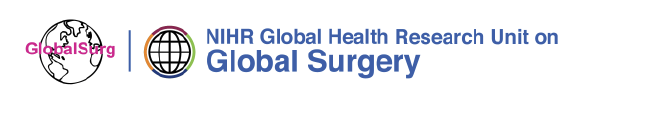 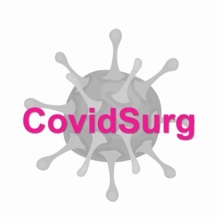 CovidSurg - GlobalSurg WeekBetegtájékoztatóSebészeti betegek eredményeit vizsgáló, globális kollaboráción alapuló vizsgálatHáttérinformációA Koronavírus által okozott megbetegedést (COVID-19) a kínai Wuhan tartományban felfedezett vírus okozza. A COVID-19 gyorsan elterjedt a világban. A globális pandémia közepette szükséges megértenünk, miként hat ez a fertőzés azokra a betegekre, akik sebészeti beavatkozáson esnek át. Mi a célja ennek a tanulmányak?A kutatás egy korábbi fázisában azt találtuk, hogy azoknál a betegeknél, akik sebészeti beavatkozásuk környékén fertőződtek a COVID-19 vírussal, nagyobb eséllyel jelentkezhetnek mellkasi komplikációk és kedvezőtlenebbek a műtéti eredmények. Azonban egyelőre még keveset tudunk arról, hogy a COVID-19 milyen hatással van azokra a betegekre, akiknél a primer infekció már lezajlott műtétjük előtt. Fontos tudnunk, hogy magas marad-e a komplikációk aránya, miután a fertőzés tünetei már jelentősen javultak. Ez nagyban hozzájárul a jövőbeli betegek ellátási stratégiájának kidolgozásához.Miből áll a részvétel?Ebben a tanulmányban minden sebészeti beavatkozás előtt álló beteg részt vehet, függetlenül attól, hogy diagnosztizáltak-e nála COVID-19 fertőzést, vagy sem. A részvétel során megfigyeljük a kórházi kezelési tervet és egyéb adatokat is gyűjtünk kutatási célból. A gyógykezelését nem befolyásolja az, hogy részt vesz-e a tanulmányban. Nem szükséges hozzá külön vizsgálatokon, illetve beavatkozásokon átesnie. Amennyiben úgy dönt, hogy részt vesz, egy beleegyező nyilatkozatot kell aláírnia, amit kezelőorvosától kap kézhez. Egyéb teendője nincsen. Adatokat fogunk gyűjteni az ellátásával kapcsolatban, teljesen anonim módon, így az Ön személye nem lesz beazonosítható. A tanulmányban való részvétel önkéntes alapon történik. Részvételi szándékát a beleegyező nyilatkozat aláírását követően 30 napon belül visszavonhatja. Döntését nem szükséges megindokolnia és semmilyen orvosi következménnyel nem jár. Milyen kockázattal illetve előnnyel jár a részvétel?A tanulmányban való részvétel nem jár megnövekedett kockázattal. Ez azért lehetséges, mert nem változtatunk az Ön kezelésén, mindössze megfigyeljük azt. Ön semmivel sem vállal több rizikót, mint ami a kezelésével egyébként is jár. Részvételétől függetlenül ugyanabban a kezelésben részesül. Az adatok, amiket gyűjtünk, nagy segítségünkre lesznek annak megértésében, hogy a COVID-19 hogyan befolyásolja a sebészeti betegek állapotát, ezáltal javíthatunk betegeink ellátásán. Milyen adatok kerülnek rögzítésre?Az anamnézisében szereplő adatait, kórházi tartózkodásának okát, vizsgálati eredményeit és kórházi kezelésének részleteit fogjuk rögzíteni.További információkHa további kérdése merülne fel a tanulmánnyal kapcsolatban, forduljon kezelőorvosához bizalommal. Az alábbi címen megtekintheti honlapunkat vagy felkeresheti a központi kutató csoportot emailen keresztül.Website:	https://globalsurg.org/surgweekEmail: 	covidsurg@contacts.bham.ac.ukTwitter: 	@CovidSurg